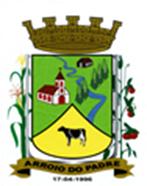 ESTADO DO RIO GRANDE DO SULMUNICÍPIO DE ARROIO DO PADREGABINETE DO PREFEITOMensagem 36/2019.ACâmara Municipal de VereadoresSenhor PresidenteSenhores VereadoresCom o objetivo de encaminhar-lhes mais um projeto de lei, cumprimento-os exponho o que segue.	O presente projeto de lei vem a este Legislativo com o objetivo de alterar a Lei Municipal nº 961 de 30 de outubro de 2009, de forma especifica o quadro de servidores municipais disposto em seu art. 3º e ainda propor a inclusão do Art. 27A. A alteração de que trata este projeto de lei é referente a criação de mais um cargo de vigia. A criação deste cargo dá-se em função da readaptação de Giovani Mohnsan Ferreira, atualmente ocupando o cargo de pedreiro, que por ordem médica precisa se readaptado em outro, por questão de saúde. Verificou-se as possibilidades e constatou-se que por algumas razões a criação do cargo de vigia e a readaptação do pedreiro era mais apropriada porque, o seu exercício não requer esforço físico e o que mais se adequa nas determinações estabelecidas no Regime Jurídico dos Servidores. De outra parte o Município possui locais que precisam da presença e de controle de servidor para que atendam melhor a sua finalidade. Informo ainda que o servidor como vigia, se for necessário, poderá atuar em diversos departamentos municipais e ou em eventos ou ocasiões especiais.	Embora tenha onde lotar o servidor a ser readaptado tem também a questão da despesa de pessoal que, sempre no limite, inspira atenção e daí vem uma situação, assim, que vai demandar mais recursos financeiros uma vez que havendo a readaptação do pedreiro no cargo de vigia, deverá ser providenciado em definitivo, outro servidor para aquele que ficará vago.	Outro cargo que sofreu alterações por situação alheia a vontade do Poder Executivo é o de fisioterapeuta. O cargo de fisioterapeuta por decisão judicial deverá ser exercido com o cumprimento de 30 (trinta) horas semanais e não mais com 40 (quarenta) horas semanais como vem acontecendo. Diante desta decisão, o Poder Executivo propõe a criação ou a fixação deste, em cargo de extinção, criando para tanto na Lei Municipal nº 961 de 30 de outubro de 30 de outubro de 2009 o art. 27 A, conforme o seu texto, para clarear a questão. Do modo como proposto, o cargo hoje de fisioterapeuta com 40 (quarenta) horas por semana e que na prática, passará a vigorar com o exercício de 30 (trinta) horas semanais por decisão judicial, será considerado extinto quando vagar. E caberá, e somente então, ao gestor providenciar a forma de fixar a carga horária para o novo cargo e sua remuneração, que provavelmente neste momento deverá ser fixado de forma proporcional a carga horária desempenhada.	São coisas da Administração Pública que precisam ser enfrentadas, aliás, não resta outra alternativa.	Desde modo, pelo que aqui foi exposto conto com vosso apoio na aprovação do proposto projeto de lei.	Nada a acrescentar no momento.	Atenciosamente.Arroio do Padre, 07 de junho de 2019. Leonir Aldrighi BaschiPrefeito MunicipalAo Sr.Gilmar SchlesenerPresidente da Câmara Municipal de VereadoresArroio do Padre/RSESTADO DO RIO GRANDE DO SULMUNICÍPIO DE ARROIO DO PADREGABINETE DO PREFEITOPROJETO DE LEI Nº 36, DE 07 DE JUNHO DE 2019.Altera a Lei Municipal nº 961, de 30 de outubro de 2009 e alterações posteriores, criando um cargo de vigia e tornando o cargo em extinção de fisioterapeuta, 40 (quarenta) horas semanais, assim que vagar.Art. 1º A presente Lei altera a Lei Municipal nº 961, de 30 de outubro de 2009, criando mais um cargo de vigia no seu artigo 3º e criando o seu artigo 27 A.Art. 2º O art. 3º da Lei Municipal nº 961 de 30 de outubro de 2009 passa a vigorar com a seguinte redação:Art. 3º O quadro de cargos de provimento efetivo é integrado pelas seguintes categorias funcionais, com o respectivo número de cargos, carga horaria de acordo com o abaixo especificado:Art. 3º A Lei Municipal nº 961 de 30 de outubro de 2009 passa a vigorar acrescida com o art. 27 A, com a seguinte redação:Art. 27 A Ficará automaticamente extinto no momento em que vagar o seguinte cargo:Art. 4º Mantêm-se inalteradas as demais disposições legais consignadas na Lei Municipal 961, de 30 de outubro de 2009 e alterações posteriores vigente nesta data.Art. 5º As despesas decorrentes da aplicação desta Lei correrão a conta de dotações orçamentárias próprias a serem consignadas ao orçamento municipal vigente.Art. 6º Esta Lei entra em vigor na data de sua publicação.Arroio do Padre, 07 de junho de 2019.Visto técnico:Loutar PriebSecretário de Administração, Planejamento, Finanças, Gestão e Tributos.Leonir Aldrighi BaschiPrefeito MunicipalDenominação da categoria funcionalNº de cargosCódigo/Carga HoráriaProcurador 01SE 1 – 40Assistente Social 01SE 2 – 40Contador 01SE 3 – 40Dentista 02SE 4 – 20Enfermeiro 02SE 5 – 40Engenheiro Civil 01SE 6 – 30Médico 02SE 7 – 20Médico Veterinário 01SE 8 – 20Nutricionista 01SE 9 – 40Engenheiro Agrônomo 01SE 10 – 20Psicólogo 01SE 11 – 30Farmacêutico 01SE 12 – 40Fisioterapeuta 01SE 13 – 40Dentista – ESF01SE 14 – 40Médico – ESF 01SE 15 – 40Agente Administrativo 10SE 16 – 40Agente de Tributos 01SE 17 – 40Agente Comunitário de Saúde 06SE 18 – 40Auxiliar Administrativo08SE 19 – 40Tesoureiro 01SE 20 – 40Fiscal01SE 21 – 40Técnico em Contabilidade 01SE 22 – 40Agente de Campo01SE 23 – 40Agente de Informática01SE 24 – 40Auxiliar de Consultório Dentário01SE 25 – 40Técnico em Enfermagem07SE 26 – 40Auxiliar de Obras e Serviços Públicos 12SE 27 – 40Pedreiro01SE 28 – 40Condutor de Máquinas e/ou Veículos23SE 29 – 40Agente de Serviços Gerais 20SE 30 – 40Vigia 02SE 31 – 40Secretario de Escola  01SE 32 – 40Auxiliar de Disciplina03SE 33 – 40Atendente de Educação Infantil07SE 34 – 40Médico – ESF 02SE 35 – 20Médico02SE 36 – 15Médico05SE 37 – 12Enfermeiro01SE 38 – 20Médico especializado em Ginecologista e Obstetrícia01SE 39 – 04Médico especializado em Pediatria 01SE 40 – 04Agente de Controle Interno01SE 41 – 15Médico Cardiologista01SE 42 – 04Gari02SE 43 – 40Número de CargoDenominação da Categoria FuncionalCódigo/Carga Horária01FisioterapeutaSE 13-40